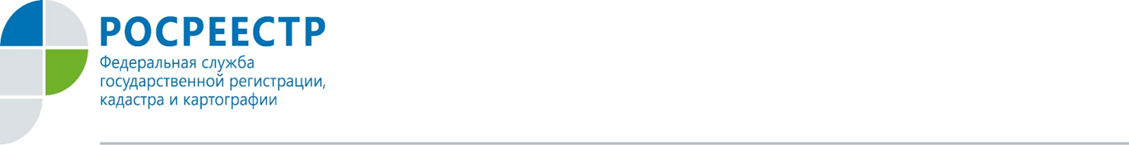 РОСРЕЕСТР ПРИГЛАШАЕТ ОРЛОВЦЕВ ПРИНЯТЬ УЧАСТИЕ В «НАРОДНОМ ГОЛОСОВАНИИ»В Росреестре стартовал фотоконкурс «Моя земля, моя Россия», приуроченный к 10-летию образования ведомства и 20-летию системы государственной регистрации прав.Первый этап конкурса уже начался и продлится до 25 сентября. До этой даты на специальной странице в Интернете по адресу: https://photo.kadastr.ru/ открыто «народное онлайн-голосование», там же размещена подробная информация о конкурсе. Отдать свой голос можно неограниченному числу понравившихся фоторабот в 3-х номинациях: «Города России» (архитектура, улицы, скверы), «Пейзаж» (многообразие природы нашей страны) и «Культурное наследие» (памятники истории и культуры народов России). Росреестр по Орловской области приглашает орловцев присоединиться к онлайн-голосованию и выбрать претендентов на победу. По итогам конкурса, галерея фотографий-победителей будет размещена на сайтах Росреестра, Кадастровой палаты, а также организован вернисаж фоторабот финалистов конкурса на выставочных площадках в городе Москве.Пресс-служба Росрестра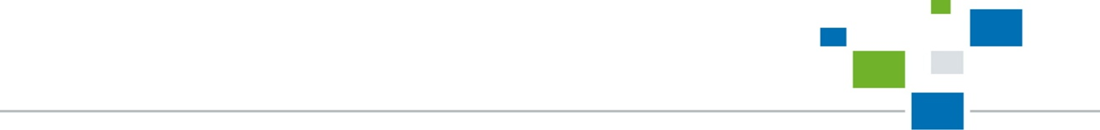   по Орловской области